Posílám něco na procvičení hlaviček : Toto bude pro vás všechny hračka 1. Vypočítej a ověř správnost výsledku zkouškou:	1 980 000	Zk:				5 800 000	Zk:	-  750 000					 - 640 000              3 850 700	          Zk:				9 675 300	Zk:	-  970 350					               - 893 6002. Dopočítej: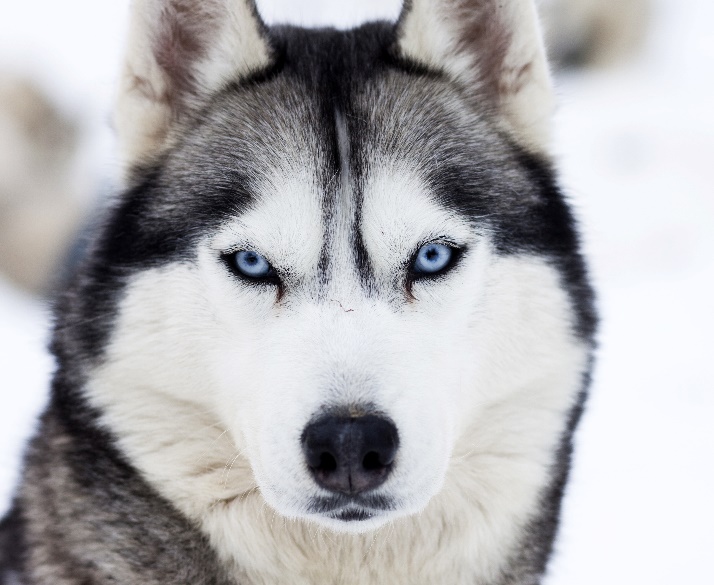 	6 800 000 - __________ = 3 500 000		850 000 - __________= 260 000	9 300 000 - __________ = 2 150 000		590 000 - __________ = 340 000	5 800 000 - __________ = 4 300 000		960 000 - __________ = 580 000	6 500 000 - __________ = 4 900 000		780 000 - __________ = 290 000